«УТВЕРЖДАЮ»                                                                                            Начальник ПОУ «Ломоносовская АШ ДОСААФ России»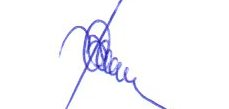         Володин С.Ю.                                                          «25» марта 2016г.ПОЛОЖЕНИЕ о языке образования ПОУ «Ломоносовская АШ ДОСААФ России»Введено приказом начальника ПОУ «Ломоносовская АШ ДОСААФ России»№14/1 от 25 марта 2016г.г. Санкт - Петербург- 2016г.1. Данное  положение  разработано  в  соответствии  с  Федеральным  Законом  Российской  Федерации  от  29 декабря  2012 г. № 273-ФЗ « Об  образовании   в  Российской Федерации »  ст.14, ст.29, ст.59, ст.66 .2.  В  Российской Федерации  гарантируется  получение  образования  на   государственном  языке Российской Федерации.  3. В  ПОУ «Ломоносовская АШ ДОСААФ России»  образовательная деятельность осуществляется на государственном языке Российской Федерации – на русском языке  и обеспечивается открытость  и  доступность  информации  о  языке  образования.4. Образование  направлено  на  становление  и  формирование  личности обучаемого  формирование  нравственных  убеждений, эстетического   вкуса  и  здорового  образа  жизни, высокой  культуры  межличностного и межэтнического  общения, овладение основными  навыками  владения     государственным  языком  Российской  Федерации, навыками   умственного  и  физического  труда, развитие  склонностей, интересов, способности  к   социальному  самоопределению.5. Срок действия  данного  положения  не  ограничен. При  изменении  нормативно правовой базы изменения в положении вносятся в установленном  законом порядке.Заместитель начальника по УПЧ			Большаков П.Я